Надежда: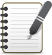 03.05.2017Выражаю большую благодарность руководству "Ульяновскавтотранс" за возможность пройти обучение в вашей школе по льготной программе для семей, воспитывающих особых детей. Спасибо, что Вы обращаете внимание и помогаете нам. Участие в этой программе - хорошая помощь, особенно важна для мам, которым необходимо быть мобильными, всё успевать, воспитывая детей-инвалидов. Большая благодарность коллективу филиала: (пр. Филатова 9а,ТЦ "Сфера") Плеханову Геннадию Владимировичу за доступное объяснение, понимание теоретической части курса. Отдельная благодарность инструктору Станевичу Артему за то, что научил быть уверенными на дороге, был терпелив, грамотно и доступно объяснял и учил основным методам и тонкостям вождения. Спасибо вам! Рекомендую вашу автошколу своим знакомым и некоторые уже начали обучение.Юлия:11.05.2017Проходила обучение в центре "Перспектива" в конце 2016 года. Всё очень понравилось, спасибо за этот проект, хорошая помощь семьям с инвалидами.Олеся Быкова:20.05.2017Я пришла на обучение после того как услышала в новостях на "Авторадио", о том что в этой школе есть льготная программа обучения для лиц с ограниченными возможностями и родителей детей-инвалидов. Для меня эта возможность стала шансом передвигаться без ограничений с моим "особенным ребенком". позвонила и меня сразу записали в группу что относилась к ТЦ "Сфера" на пр-те Ак. Филатова,9а. Выражаю при огромнейшее спасибо педагогу по теории Плеханову Геннадию Владимировичу(учиться у него было одно удовольствие, всегда приводил примеры из жизни,что было очень познавательно). Отдельное спасибо и педагогу по вождению Станевич Артему Викторовичу(лада-приора о034вн), это уникальный человечек, всегда спокойно и терпеливо переносил все наши косяки, заниматься у него с первого дня было огромным удовольствием,если что-то не получалось, пытался выяснить и разъяснить почему и за-за чего это происходит. Очень рада что попала именно к этим педагогам. Даже жалко что все это закончилось, первое время даже ,словно, чего-то не хватало. Спасибо и всем сотрудникам которые каким-либо образом принимали участие в нашем обучении. СПАСИБО, что у нас есть такая автошкола. Благодаря всем вам я сдала на права со второго раза 3 марта,а 4 марта я уже была с водительским удостоверением. И это так ошарашило моего мужа, он не ожидал что я так быстро получу права,но обещание сдержал и через 2 недели он мне подарил мою первую машинку. Так что теперь я могу и езжу со своими детками куда угодно. Я только сейчас понимаю как много теряла пока у меня не было водительского удостоверения. И еще раз СПАСИБО ВАМ ВСЕМ ОГРОМНОЕ, ВЫ ЛУЧШИЕ!!! Всем знакомым вас рекомендую.